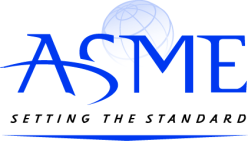 CALVIN W. RICE LECTURE AWARDNOMINATION FORM & INSTRUCTIONSThe nomination package should include the following:1.	A letter from the principal nominator addressing how the nominee meet thecriteria for the award.Supporting letters from a minimum of three references of familiar reasons 
why the nominee should be considered for this award.Curriculum vitae of the nominee listing educational and professional background, awards, publications, and other information, pertinent to the nomination.These materials should be solicited and assembled by the principal nominator.  For more information, please visit the website at http://www.asme.org/about-asme/honors-awards/unit-awards/calvin-w--rice-lecture-award Nomination Deadline Date:  February 1stDate __________________________________________Person Nominated:  ________________________________________________________________Affiliation/Address: ______________________________________________________________________________________________________________________________________________________Nominated By: ______________________________________________________________________Affiliation/Address: ________________________________________________________________________________________________________________________________________________________Technical Division of Nominator: ________________________________________Please send signed electronic entries to ASME Technical Events Conference, asmetec@asme.org. 